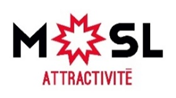 service instructeur : Lettre d’intentionMONSIEUR LE PRESIDENT – AMIE57DEPARTEMENT DE LA MOSELLE1 rue du Pont MoreauCS 1109657036 METZ Cedex 1Monsieur le Président,J’ai l’honneur de vous informer du projet de mon entreprise de réaliser prochainement les investissements immobiliers suivants :      Le coût de l’opération est estimé à        Euros HT.Afin de financer ce projet, je sollicite l’octroi d’une subvention au titre de l’Aide Mosellane à l'Immobilier d'Entreprise – AMIE57.Je vous prie d’agréer, Monsieur le Président, l’expression de ma considération distinguée.A       , le      Le chef d’entreprise(signature et cachet de l’entreprise)AMIE57 – AIDE MOSELLANE A L’IMMOBILIER D'ENTREPRISE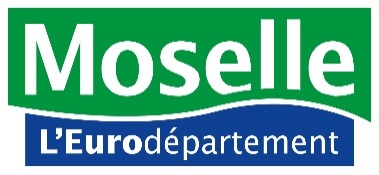 A envoyer impérativement avant le démarrage des travaux, qui ne pourra être effectif qu'à partir de la date de réception de cette lettre d’intentionCommunauté d’agglomération / de communes :      Raison sociale :      Nom du représentant :      Fonction :      Forme juridique :      Activité :      Code NAF :      N° SIRET :      Nombre de salariés sous contrat à durée indéterminée (en équivalent temps plein) :      Adresse du siège social :      Adresse d’implantation du site (si différente du siège social) :      Téléphone :                                     Portable :                                               E-mail :      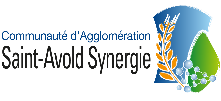 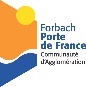 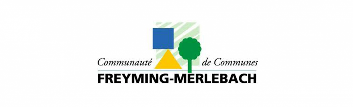 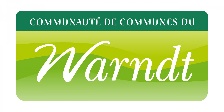 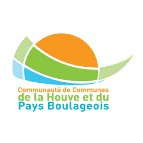 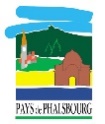 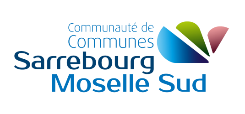 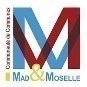 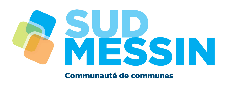 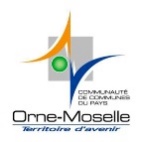 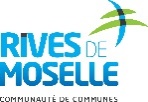 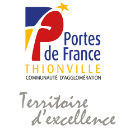 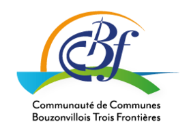 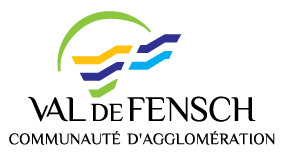 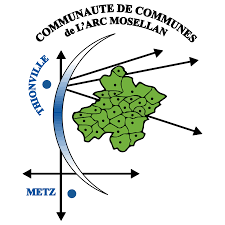 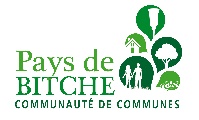 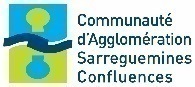 